МИНИСТЕРСТВО ПРОСВЕЩЕНИЯ РОССИЙСКОЙ ФЕДЕРАЦИИМинистерство образования и науки Самарской областиДепартамент образования городского округа СамараМБОУ лицей «Технический» г.о. СамараРАБОЧАЯ ПРОГРАММАпо курсу внеурочной деятельности «Проектная мастерская»для 1-4 классов образовательных организаций Составитель: Мельникова Т.В.Самара, 20221. Пояснительная запискаРабочая	программа	по	внеурочной	деятельности	«Проектная мастерская» для 1-4 классов составлена на основе: Федерального закона от 29.12.2012г. № 273 «Об образовании в Российской Федерации»;Федерального государственного образовательного стандарта начального общего образования (приказ Министерства образования и науки Российской Федерации № 286 от 31 мая 2021 г.);ООП НОО МБОУ лицея «Технический» г.о. Самара; Положение о внеурочной деятельности в МБОУ лицее «Технический»; Положение о ведении журналов внеурочной деятельности в МБОУ лицее «Технический»;Положение о режиме занятий обучающихся в МБОУ лицее «Технический»;Актуальность проектной деятельности сегодня осознается всеми. ФГОС нового поколения требует использования в образовательном процессе технологий деятельностного типа, методы проектно-исследовательской деятельности определены как одно из условий реализации основной образовательной программы начального общего образования. Современные развивающие программы начального образования включают проектную деятельность в содержание различных курсов и внеурочной деятельности.Актуальность программы также обусловлена ее методологической значимостью. Знания и умения, необходимые для организации проектной и исследовательской деятельности, в будущем станут основой для организации научно-исследовательской деятельности в вузах, колледжах, техникумах и т.д.Программа позволяет реализовать актуальные в настоящее время компетентностный, личностно-ориентированный, деятельностный подходы.Особенностью данной программы является реализация педагогической идеи	формирования	у	младших	школьников	умения	учиться	–3самостоятельно добывать и систематизировать новые знания. В этом качестве программа обеспечивает реализацию следующих принципов:•	непрерывность дополнительного образования как механизма полноты и целостности образования в целом;•	развития	индивидуальности	каждого	ребенка	в	процессе социального самоопределения в системе внеурочной деятельности;•	системность организации учебно-воспитательного процесса; •	раскрытие способностей и поддержка одаренности детей.Новизна данной рабочей программы определена федеральными государственными	стандартами	начального	общего	образования. Отличительными особенностями являются:1.	Определение	видов	организации	деятельности	учащихся, направленных на достижение      личностных, метапредметных и предметных результатов освоения учебного курса.2. В основу реализации программы положены ценностные ориентиры и воспитательные результаты.3. Ценностные ориентиры организации деятельности предполагают уровневую оценку в достижении планируемых результатов.Цель: обеспечение условий для формирования ключевых компетенций воспитанников через проектную деятельность.Задачи:1.	Создать	условия	для	развития	позитивной	самооценки, самоуважения.2. Развить коммуникативную компетентность в сотрудничестве. 3.Сформировать	способности	к	организации	исследовательскойдеятельности и управлению ею.4. Развить умения решать творческие задачи.Проектная деятельность может быть эффективно использована, начиная с начальной школы, при этом, не заменяя традиционную систему, а органично	дополняя,	расширяя	ее.	Учебная	программа,	котораяпоследовательно применяет этот метод, строится как серия взаимосвязанных проектов, вытекающих из тех или иных жизненных задач. От ребенка требуется умение координировать свои усилия с усилиями других. Чтобы добиться успеха, ему приходится добывать необходимые знания и с их помощью проделывать конкретную работу. Идеальным считается тот проект, для исполнения которого необходимы различные знания, позволяющие разрешить целый комплекс проблем.Виды деятельности, применяемые при реализации программы: выбор темы;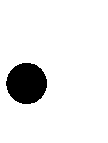 поиск информации; выявление проблемы;нахождение путей решения проблемы; выдвижение гипотезы;исследовательская работа, опыты, эксперименты; создание продукта проекта;представление проекта публике; инсценирование, ролевая игра.Формы работы: работа в паре;групповая работа; индивидуальная работа; самооценка и самоконтроль; взаимооценка и взаимоконтроль.Программа «Проектные мастерские» включает 67,5 часов по 0,5 в неделю с 1 по 4 классы.Возраст обучающихся: 7 - 11 лет Срок реализации программы: 4 года.Объѐм всей программы: для 1 класса — 16.5 часа для 2 класса — 17 часадля 3 класса — 17 часа для 4 класса — 17 часаРезультативность реализации программы отслеживается через защиту проектов, проводимую в различных формах:- выступление для определѐнного круга лиц; - ярмарки достижений;- концерт;- спектакль; - буклет.2. Результаты освоения курса внеурочной деятельностиВ	результате	обучения	у	обучающихся	должны	быть сформированы         личностные,	регулятивные,	познавательные         и коммуникативные универсальные учебные действия как основа умения учиться.Личностные универсальные учебные действияУ обучающегося будут сформированы:-положительное	отношение	к	проектно-исследовательской деятельности;-интерес к новому содержанию и новым способам познания;- ориентация на понимание причин успеха в проектно-исследовательской деятельности, в том числе на самоанализ и самоконтроль	результата,	на	анализ	соответствия	результатов требованиям конкретной задачи, понимание предложений и оценок учителя, взрослых, товарищей, родителей;-способность к самооценке на основе критериев успешности проектно-исследовательской деятельности.Обучающийся получит возможность для формирования:-внутренней позиции обучающегося на уровне понимания необходимости	проектно-исследовательской	деятельности, выраженного в преобладании познавательных мотивов и предпочтении социального способа оценки деятельности;- выраженной познавательной мотивации;-устойчивого интереса к новым способам познания;-адекватного понимания	причин успешности	проектно-исследовательской деятельности;-морального сознания, способности к решению моральных проблем на основе учета позиций партнеров в общении, устойчивого следования в поведении моральным нормам и этическим требованиям.Регулятивные универсальные учебные действия Обучающийся научится:-принимать и сохранять учебную задачу;-учитывать выделенные учителем ориентиры действия; -планировать свои действия;-осуществлять итоговый и пошаговый контроль; -адекватно воспринимать оценку своей работы; -различать способ и результат действия;-вносить коррективы в действия на основе их оценки и учета сделанных ошибок;-выполнять учебные действия в материале, речи, в уме. Обучающийся получит возможность научиться:-проявлять познавательную инициативу;-самостоятельно учитывать выделенные учителем ориентиры действия в незнакомом материале;-преобразовывать практическую задачу в познавательную;-самостоятельно находить варианты решения познавательной задачи.Познавательные универсальные учебные действия Обучающийся научится:-осуществлять поиск нужной информации для выполнения учебного исследования с использованием учебной и дополнительной литературы	в открытом информационном	пространстве, в	т.ч. контролируемом пространстве Интернет;-использовать знаки, символы, модели, схемы для решения познавательных задач и представления их результатов;-высказываться в устной и письменной формах;-ориентироваться на разные способы решения познавательных исследовательских задач;-владеть основами смыслового чтения текста; -анализировать объекты, выделять главное;-осуществлять синтез (целое из частей);-проводить сравнение, классификацию по разным критериям; -устанавливать причинно-следственные связи;-строить рассуждения об объекте;-обобщать (выделять класс объектов по какому-либо признаку); -подводить под понятие;-устанавливать аналогии;-оперировать	такими	понятиями,	как	проблема,	гипотеза, наблюдение, эксперимент, умозаключение, вывод и т.п.;-видеть	проблемы,	ставить	вопросы,	выдвигать	гипотезы, планировать и проводить наблюдения и эксперименты, высказывать суждения,	делать	умозаключения     и	выводы,	аргументировать (защищать) свои идеи и т.п.Обучающийся получит возможность научиться:-осуществлять расширенный поиск информации в соответствии с исследовательской и проектной задачами с использованием ресурсов библиотек и сети Интернет;-фиксировать информацию с помощью инструментов ИКТ;-осознанно и произвольно строить сообщения в устной и письменной форме;-строить логическое рассуждение, включающее установление причинно-следственных связей;-оперировать такими понятиями, как явление, причина, следствие, событие, обусловленность, зависимость, различие, сходство, общность, совместимость, несовместимость, возможность, невозможность и др.;-использованию	исследовательских	методов	обучения	в основном учебном процессе и повседневной практике взаимодействия с миром.Коммуникативные универсальные учебные действияОбучающийся научится:-допускать существование различных точек зрения;-учитывать разные мнения, стремиться к координации; -формулировать собственное мнение и позицию;-договариваться, приходить к общему решению; -соблюдать корректность в высказываниях;-задавать вопросы по существу;-использовать речь для регуляции своего действия; -контролировать действия партнера;-владеть монологической и диалогической формами речи. Обучающийся получит возможность научиться:- учитывать разные мнения и обосновывать свою позицию;-аргументировать свою позицию и координировать ее с позицией партнеров при выработке общего решения в совместной деятельности;-с учетом целей коммуникации достаточно полно и точно передавать партнеру необходимую информацию как ориентир для построения действия;-допускать возможность существования у людей разных точек зрения, в том числе не совпадающих с его собственной, и учитывать позицию партнера в общении и взаимодействии;-осуществлять взаимный контроль и оказывать партнерам в сотрудничестве необходимую взаимопомощь;-адекватно использовать речь для планирования и регуляции своей деятельности.3.Содержание курса внеурочной деятельностиСодержание программы представлено четырьмя разделами, включающие основные виды и этапы работы над исследовательскими и творческими проектами.Раздел 1. «Узнаѐм»  (18,5ч) 1 класс – 5,5ч2 класс – 6ч 3 класс – 4,5ч 4 класс 2,5чЗадачи данного раздела включают в себя совершенствование процессов мышления: памяти, внимания, анализа, синтеза, творческого воображения, восприятия, ориентации в пространстве и т.д.Раздел 2. «Исследуем» (15 ч) 1 класс4,5ч2 класс – 4ч 3класс-4,5ч 4 класс –2чЗадачи данного раздела включают в себя формирование знаний, умений, навыков, необходимых  для	организации	работы	по исследовательскому поиску. Здесь дети знакомятся с понятием «исследование», «методы исследования» и т.п.Раздел 3.«Творим»(16,5ч) 1 класс – 4,5ч2 класс – 4ч 3класс -4,5ч 4 класс –7чЗадачами данного раздела являются: формирование у учащихся представления об исследовательской работе, как об одном из ведущих способов получения новых знаний, развитие умений творчески работатьв коллективе, проводить самостоятельные наблюдения и эксперименты, создавать проекты.Раздел 4.«Представляем»(17,5ч) 1 класс – 2 ч2 класс – 3 ч 3класс – 3,5ч4 класс –9 чЗадачей данного модуля является формирование умения обобщать опыт научного исследования и защищать свои проекты, развитие личности ребёнка, способной к самореализации и самоутверждению	4. Тематическое планирование1 класс2 класс3 класс4 класс5. Приложения Приложение 1Виды и формы контроля планируемых результатовВиды	Времяконт- проведени	Цель проведенияроля	яФормыконтроляВ	начале	Определения	уровня	Беседа,	опрос,учебногогодаразвития детей, их творческихспособностейтестирование,анкетирование.В течение	Определение	степени	Педагогическое всего              усвоения учащимися учебного наблюдение,	опрос, учебного       материала.	Определение самостоятельнаягода               готовности            детей            к работа,                защита восприятию нового материала. проектов, презентацияПовышение ответственности изаинтересованноститворческих	работ,демонстрациявоспитанников	в	обучении. моделей,	выставка,Выявление детей, отстающих конкурс работ. и	опережающих	обучение.Подбор	наиболее эффективных        методов	и средств обучения	Определение	степени	Выставка, окончании усвоения учащимися учебного конкурс,	концерт, изучения       материала.	Определение фестиваль, творческая темы     или результатов обучения.                   работа,раздела. В	самостоятельнаяконцечетверти.работа,	защитарефератов,презентация творческих	работ, демонстрациямоделей.В	конце	Определение изменения	Выставка, учебного       уровня развития детей, их конкурс,года	иликурсатворческихОпределениеспособностей.результатовсоревнование,творческая	работа,обучения	обучения.	Ориентирование презентацияучащихся на дальнейшее (в творческих	работ, том числе самостоятельное) демонстрация обучение. Получение сведений моделей,              опрос, для	совершенствования итоговые          занятия, образовательной программы и анкетирование. методов обученияПриложение 2Перечень примерных тем проектов 1 класс1. Эти забавные кошки 2. Сад моей мечты3. Растения4. Что можно сделать из мусора. 5. Моя малая Родина.6. Мини-зоопарк.7. По дорогам сказок.8. Матрешка – игрушки или сувенир. 9. Как делают книги?2 класс1. Автомобиль – наш друг. 2. Зачем луку луковица.3. Как выглядит современный богатырь? 4. Учебный словарик.5. Кто такой Петрушка?6. С чего начинается спектакль? 7. Узелки.8. Чистая Самара. Трудно ли это? 9. Стенгазета нашим мамам. 10.Небесный зоопарк.11.Я-мыловар. 3 класс1. Хоть пчелка и не велика, но велики ее дела. 2. Дорога в школу – страницы нашей истории. 3. Африка – животный мир.4. Нужны ли танцы человеку?5. Небесный зоопарк.6. Использование бытовых отходов в детских поделках. В мире симметрии.7. История класса в рассказах и сказках 8. Флюгера.9. Фонтаны.10.Транспорт в Самаре. 4 класс1. Люблю березку русскую.2. Куклы-обереги: защитницы без лица. 3. Моя родословная.4. Рассказ моей бабушки (письмо внуку) 5. История класса в рассказах и сказках 6. Тайны криптографии.7. Пословицы и поговорки: правда или вымысел. 8. Мой дом.9. Язык танца. 10.Зачем нужен язык?11.Новая профессия Геркулесова камня (исследование о влиянии магнита на растения).12.Москва, которой нет... Сухарева башня. 13.История русской игрушки.14.Каким видит мир оригамист? 15.Во что играли наши предки? 16.Загадочные звуки.17.Такая разная плесень.РАССМОТРЕНОПРОВЕРЕНОУТВЕРЖДЕНО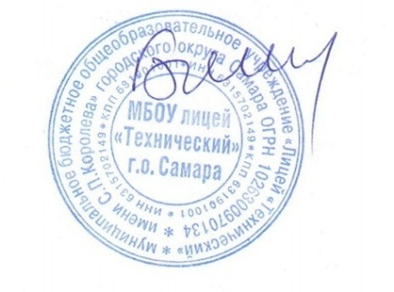 методическим объединениемЗаместитель директораДиректор лицея «Технический»учителей начальных классовВ.Б.ХанбековаИ.А.БочковС.А.Краснова.Приказ №402Протокол №1"28" августа  2022 г.от "29" августа  2022 г.от "26 " августа 2022 г.от "26 " августа 2022 г.№ п\пНазвание темыКол-во часовФорма проведенияОбразовательные ресурсы1.Кто я? Моя семья  Чем я люблю заниматься. Хобби0,5беседаwww.issl.dnttm.ru —www .researcher .ruwww .issl .redu .ruwww .disk .redu .ru https://www.elibrary.ru/itemelektronnyh-uchebnyhposobiy-dlyaissledovatelskogoobucheniya-shkolnikhttps://cyberleninka.ru/article2.О чем я больше всего хочу рассказать  0,5беседаwww.issl.dnttm.ru —www .researcher .ruwww .issl .redu .ruwww .disk .redu .ru https://www.elibrary.ru/itemelektronnyh-uchebnyhposobiy-dlyaissledovatelskogoobucheniya-shkolnikhttps://cyberleninka.ru/article3.Проблема. Решение проблемы0,5дискуссияwww.issl.dnttm.ru —www .researcher .ruwww .issl .redu .ruwww .disk .redu .ru https://www.elibrary.ru/itemelektronnyh-uchebnyhposobiy-dlyaissledovatelskogoobucheniya-shkolnikhttps://cyberleninka.ru/article4.	Гипотеза. Предположение0,5дискуссияwww.issl.dnttm.ru —www .researcher .ruwww .issl .redu .ruwww .disk .redu .ru https://www.elibrary.ru/itemelektronnyh-uchebnyhposobiy-dlyaissledovatelskogoobucheniya-shkolnikhttps://cyberleninka.ru/article5Гипотеза. Играем в предположения0,5дискусияwww.issl.dnttm.ru —www .researcher .ruwww .issl .redu .ruwww .disk .redu .ru https://www.elibrary.ru/itemelektronnyh-uchebnyhposobiy-dlyaissledovatelskogoobucheniya-shkolnikhttps://cyberleninka.ru/article6.Цель проекта0,5консультацияwww.issl.dnttm.ru —www .researcher .ruwww .issl .redu .ruwww .disk .redu .ru https://www.elibrary.ru/itemelektronnyh-uchebnyhposobiy-dlyaissledovatelskogoobucheniya-shkolnikhttps://cyberleninka.ru/article7.Задача проекта0,5консультацияwww.issl.dnttm.ru —www .researcher .ruwww .issl .redu .ruwww .disk .redu .ru https://www.elibrary.ru/itemelektronnyh-uchebnyhposobiy-dlyaissledovatelskogoobucheniya-shkolnikhttps://cyberleninka.ru/article8Выбор нужной информации0,5консультацияwww.issl.dnttm.ru —www .researcher .ruwww .issl .redu .ruwww .disk .redu .ru https://www.elibrary.ru/itemelektronnyh-uchebnyhposobiy-dlyaissledovatelskogoobucheniya-shkolnikhttps://cyberleninka.ru/article9Интересные люди – твои помощники0,5беседаwww.issl.dnttm.ru —www .researcher .ruwww .issl .redu .ruwww .disk .redu .ru https://www.elibrary.ru/itemelektronnyh-uchebnyhposobiy-dlyaissledovatelskogoobucheniya-shkolnikhttps://cyberleninka.ru/article10Продукт проекта0,5www.issl.dnttm.ru —www .researcher .ruwww .issl .redu .ruwww .disk .redu .ru https://www.elibrary.ru/itemelektronnyh-uchebnyhposobiy-dlyaissledovatelskogoobucheniya-shkolnikhttps://cyberleninka.ru/article11Виды продукта. Макет0,5www.issl.dnttm.ru —www .researcher .ruwww .issl .redu .ruwww .disk .redu .ru https://www.elibrary.ru/itemelektronnyh-uchebnyhposobiy-dlyaissledovatelskogoobucheniya-shkolnikhttps://cyberleninka.ru/article12Визитка. Как правильно составить визитку к проекту0,5консультацияwww.issl.dnttm.ru —www .researcher .ruwww .issl .redu .ruwww .disk .redu .ru https://www.elibrary.ru/itemelektronnyh-uchebnyhposobiy-dlyaissledovatelskogoobucheniya-shkolnikhttps://cyberleninka.ru/article13Выступление перед знакомой аудиторией0,5выступлениеwww.issl.dnttm.ru —www .researcher .ruwww .issl .redu .ruwww .disk .redu .ru https://www.elibrary.ru/itemelektronnyh-uchebnyhposobiy-dlyaissledovatelskogoobucheniya-shkolnikhttps://cyberleninka.ru/article14Играем в ученых. Окрашивание цветка в разные цвета.Это интересно0,5www.issl.dnttm.ru —www .researcher .ruwww .issl .redu .ruwww .disk .redu .ru https://www.elibrary.ru/itemelektronnyh-uchebnyhposobiy-dlyaissledovatelskogoobucheniya-shkolnikhttps://cyberleninka.ru/article15Подготовка ответов на  0,5беседаwww.issl.dnttm.ru —www .researcher .ruwww .issl .redu .ruwww .disk .redu .ru https://www.elibrary.ru/itemelektronnyh-uchebnyhposobiy-dlyaissledovatelskogoobucheniya-shkolnikhttps://cyberleninka.ru/article16.Пробные выступления перед незнакомой аудиторией0,5www.issl.dnttm.ru —www .researcher .ruwww .issl .redu .ruwww .disk .redu .ru https://www.elibrary.ru/itemelektronnyh-uchebnyhposobiy-dlyaissledovatelskogoobucheniya-shkolnikhttps://cyberleninka.ru/article17Ярмарка достижений0,5№п/пНазвание темыКол-во часочасовФорма проведенияОбразовательные ресурсы1.Круг твоих интересов. Хобби. Увлечения0,5беседаwww.issl.dnttm.ru —www .researcher .ruwww .issl .redu .ruwww .disk .redu .ru https://www.elibrary.ru/itemelektronnyh-uchebnyhposobiy-dlyaissledovatelskogoobucheniya-shkolnikhttps://cyberleninka.ru/article2.Выбор темы твоего проекта. Ты - проектант0,5беседаwww.issl.dnttm.ru —www .researcher .ruwww .issl .redu .ruwww .disk .redu .ru https://www.elibrary.ru/itemelektronnyh-uchebnyhposobiy-dlyaissledovatelskogoobucheniya-shkolnikhttps://cyberleninka.ru/article3.Знакомство с понятием «формулировка». Работа сословарями0,5дискуссияwww.issl.dnttm.ru —www .researcher .ruwww .issl .redu .ruwww .disk .redu .ru https://www.elibrary.ru/itemelektronnyh-uchebnyhposobiy-dlyaissledovatelskogoobucheniya-shkolnikhttps://cyberleninka.ru/article4.Этапы работы над проектом0,5дискуссияwww.issl.dnttm.ru —www .researcher .ruwww .issl .redu .ruwww .disk .redu .ru https://www.elibrary.ru/itemelektronnyh-uchebnyhposobiy-dlyaissledovatelskogoobucheniya-shkolnikhttps://cyberleninka.ru/article5.Актуальность	темы	проекта.	Твое	знакомство	с понятием «актуальность0,5дискусияwww.issl.dnttm.ru —www .researcher .ruwww .issl .redu .ruwww .disk .redu .ru https://www.elibrary.ru/itemelektronnyh-uchebnyhposobiy-dlyaissledovatelskogoobucheniya-shkolnikhttps://cyberleninka.ru/article6.Цель и задачи проекта0,5консультацияwww.issl.dnttm.ru —www .researcher .ruwww .issl .redu .ruwww .disk .redu .ru https://www.elibrary.ru/itemelektronnyh-uchebnyhposobiy-dlyaissledovatelskogoobucheniya-shkolnikhttps://cyberleninka.ru/article7.Сбор информации0,5консультацияwww.issl.dnttm.ru —www .researcher .ruwww .issl .redu .ruwww .disk .redu .ru https://www.elibrary.ru/itemelektronnyh-uchebnyhposobiy-dlyaissledovatelskogoobucheniya-shkolnikhttps://cyberleninka.ru/article8.Обработка информации. Отбор значимой информации0,5консультацияwww.issl.dnttm.ru —www .researcher .ruwww .issl .redu .ruwww .disk .redu .ru https://www.elibrary.ru/itemelektronnyh-uchebnyhposobiy-dlyaissledovatelskogoobucheniya-shkolnikhttps://cyberleninka.ru/article9Творческая работа. Презентация. Твое знакомство с понятием «презентация»0,5беседаwww.issl.dnttm.ru —www .researcher .ruwww .issl .redu .ruwww .disk .redu .ru https://www.elibrary.ru/itemelektronnyh-uchebnyhposobiy-dlyaissledovatelskogoobucheniya-shkolnikhttps://cyberleninka.ru/article10Значимостькомпьютера	в создании проектов. Презентация0,511Совмещение текста выступления с показом презентации0,512Подготовка ответов на предполагаемые вопросы «зала» по теме проекта0,5консультация13Изготовление	визитки.	Правильное 	составление титульного листа визитки0,5консультация14Различные	конкурсы	проектно -исследовательской деятельности0,515Памятка жюри конкурсов0,5беседа16Пробное выступление перед незнакомой аудиторией0,5выступление17Самоанализ – рефлексия после твоего выступления перед незнакомой аудиторией0,5беседа№ п\пНазвание темыКол-вочасовФормы проведенияОбразовательные ресурсы1Круг твоих интересов. Хобби. Увлечения. Этапы работы над проектом0,5беседаwww.issl.dnttm.ru —www .researcher .ruwww .issl .redu .ruwww .disk .redu .ru https://www.elibrary.ru/itemelektronnyh-uchebnyhposobiy-dlyaissledovatelskogoobucheniya-shkolnikhttps://cyberleninka.ru/article2Выбор темы твоего исследования. Предположение. Гипотеза. Решение задачи.0,5беседаwww.issl.dnttm.ru —www .researcher .ruwww .issl .redu .ruwww .disk .redu .ru https://www.elibrary.ru/itemelektronnyh-uchebnyhposobiy-dlyaissledovatelskogoobucheniya-shkolnikhttps://cyberleninka.ru/article3Цельпропроекта.Задачи.Выбор помощников дляработы над проектом. Сбор информации0,5дискуссияwww.issl.dnttm.ru —www .researcher .ruwww .issl .redu .ruwww .disk .redu .ru https://www.elibrary.ru/itemelektronnyh-uchebnyhposobiy-dlyaissledovatelskogoobucheniya-shkolnikhttps://cyberleninka.ru/article4Требования к паспорту проекта. Составление паспорта проекта.0,5дискуссияwww.issl.dnttm.ru —www .researcher .ruwww .issl .redu .ruwww .disk .redu .ru https://www.elibrary.ru/itemelektronnyh-uchebnyhposobiy-dlyaissledovatelskogoobucheniya-shkolnikhttps://cyberleninka.ru/article5Практическая работа. Создание мини-постера0,5дискусияwww.issl.dnttm.ru —www .researcher .ruwww .issl .redu .ruwww .disk .redu .ru https://www.elibrary.ru/itemelektronnyh-uchebnyhposobiy-dlyaissledovatelskogoobucheniya-shkolnikhttps://cyberleninka.ru/article6Изучение и освоение возможностей программы МРР. Выставка фотографий, рисунков.0,5консультацияwww.issl.dnttm.ru —www .researcher .ruwww .issl .redu .ruwww .disk .redu .ru https://www.elibrary.ru/itemelektronnyh-uchebnyhposobiy-dlyaissledovatelskogoobucheniya-shkolnikhttps://cyberleninka.ru/article7Программа МРР. Анимации.0,5консультацияwww.issl.dnttm.ru —www .researcher .ruwww .issl .redu .ruwww .disk .redu .ru https://www.elibrary.ru/itemelektronnyh-uchebnyhposobiy-dlyaissledovatelskogoobucheniya-shkolnikhttps://cyberleninka.ru/article8Программа МРР. Дизайн0,5консультацияwww.issl.dnttm.ru —www .researcher .ruwww .issl .redu .ruwww .disk .redu .ru https://www.elibrary.ru/itemelektronnyh-uchebnyhposobiy-dlyaissledovatelskogoobucheniya-shkolnikhttps://cyberleninka.ru/article9Фотографии на слайдах. Работа с фотографиями0,5беседаwww.issl.dnttm.ru —www .researcher .ruwww .issl .redu .ruwww .disk .redu .ru https://www.elibrary.ru/itemelektronnyh-uchebnyhposobiy-dlyaissledovatelskogoobucheniya-shkolnikhttps://cyberleninka.ru/article10Требования к компьютерной презентации.0,5www.issl.dnttm.ru —www .researcher .ruwww .issl .redu .ruwww .disk .redu .ru https://www.elibrary.ru/itemelektronnyh-uchebnyhposobiy-dlyaissledovatelskogoobucheniya-shkolnikhttps://cyberleninka.ru/article11Программа МРР. Дизайн0,5www.issl.dnttm.ru —www .researcher .ruwww .issl .redu .ruwww .disk .redu .ru https://www.elibrary.ru/itemelektronnyh-uchebnyhposobiy-dlyaissledovatelskogoobucheniya-shkolnikhttps://cyberleninka.ru/article12Закрепление полученных умений работы спрограммой МРР0,5консультацияwww.issl.dnttm.ru —www .researcher .ruwww .issl .redu .ruwww .disk .redu .ru https://www.elibrary.ru/itemelektronnyh-uchebnyhposobiy-dlyaissledovatelskogoobucheniya-shkolnikhttps://cyberleninka.ru/article13Закрепление полученных умений работы спрограммой МРР0,5выступлениеwww.issl.dnttm.ru —www .researcher .ruwww .issl .redu .ruwww .disk .redu .ru https://www.elibrary.ru/itemelektronnyh-uchebnyhposobiy-dlyaissledovatelskogoobucheniya-shkolnikhttps://cyberleninka.ru/article14Практическое занятие. Составление первой презентациипо заданному тексту0,5www.issl.dnttm.ru —www .researcher .ruwww .issl .redu .ruwww .disk .redu .ru https://www.elibrary.ru/itemelektronnyh-uchebnyhposobiy-dlyaissledovatelskogoobucheniya-shkolnikhttps://cyberleninka.ru/article15Подготовка проектной документации к выступлению на конкурсе. Обработка информации. Визитка0,5беседаwww.issl.dnttm.ru —www .researcher .ruwww .issl .redu .ruwww .disk .redu .ru https://www.elibrary.ru/itemelektronnyh-uchebnyhposobiy-dlyaissledovatelskogoobucheniya-shkolnikhttps://cyberleninka.ru/article16Тесты. Тестирование. Самоанализ. Рефлексия0,5беседаwww.issl.dnttm.ru —www .researcher .ruwww .issl .redu .ruwww .disk .redu .ru https://www.elibrary.ru/itemelektronnyh-uchebnyhposobiy-dlyaissledovatelskogoobucheniya-shkolnikhttps://cyberleninka.ru/article17Пожелания будущим проектантам0,5беседаwww.issl.dnttm.ru —www .researcher .ruwww .issl .redu .ruwww .disk .redu .ru https://www.elibrary.ru/itemelektronnyh-uchebnyhposobiy-dlyaissledovatelskogoobucheniya-shkolnikhttps://cyberleninka.ru/article№п/пНазвание темыКол-вочасовФормы проведенияОбразовательные ресурсы1Твои новые интересы и увлечения. Виды проектов0,5беседаwww.issl.dnttm.ru —www .researcher .ruwww .issl .redu .ruwww .disk .redu .ru https://www.elibrary.ru/itemelektronnyh-uchebnyhposobiy-dlyaissledovatelskogoobucheniya-shkolnikhttps://cyberleninka.ru/article2Исследовательский творческий проект0,5беседаwww.issl.dnttm.ru —www .researcher .ruwww .issl .redu .ruwww .disk .redu .ru https://www.elibrary.ru/itemelektronnyh-uchebnyhposobiy-dlyaissledovatelskogoobucheniya-shkolnikhttps://cyberleninka.ru/article3Исследовательский проект с выдвижением гипотез0,5дискуссияwww.issl.dnttm.ru —www .researcher .ruwww .issl .redu .ruwww .disk .redu .ru https://www.elibrary.ru/itemelektronnyh-uchebnyhposobiy-dlyaissledovatelskogoobucheniya-shkolnikhttps://cyberleninka.ru/article4Правильное	мышление	и	логика.	Информационно-исследовательский проект0,5дискуссияwww.issl.dnttm.ru —www .researcher .ruwww .issl .redu .ruwww .disk .redu .ru https://www.elibrary.ru/itemelektronnyh-uchebnyhposobiy-dlyaissledovatelskogoobucheniya-shkolnikhttps://cyberleninka.ru/article5Искусство	задавать	вопросы	и	отвечать	на	них. Информационно-ориентированный проект.0,5дискусияwww.issl.dnttm.ru —www .researcher .ruwww .issl .redu .ruwww .disk .redu .ru https://www.elibrary.ru/itemelektronnyh-uchebnyhposobiy-dlyaissledovatelskogoobucheniya-shkolnikhttps://cyberleninka.ru/article6Практико-ориентированный проект	Монопредметный проект0,5консультацияwww.issl.dnttm.ru —www .researcher .ruwww .issl .redu .ruwww .disk .redu .ru https://www.elibrary.ru/itemelektronnyh-uchebnyhposobiy-dlyaissledovatelskogoobucheniya-shkolnikhttps://cyberleninka.ru/article7Межпредметный проект0,5консультацияwww.issl.dnttm.ru —www .researcher .ruwww .issl .redu .ruwww .disk .redu .ru https://www.elibrary.ru/itemelektronnyh-uchebnyhposobiy-dlyaissledovatelskogoobucheniya-shkolnikhttps://cyberleninka.ru/article8Презентация проекта как отчет участника экспедиции0,5консультацияwww.issl.dnttm.ru —www .researcher .ruwww .issl .redu .ruwww .disk .redu .ru https://www.elibrary.ru/itemelektronnyh-uchebnyhposobiy-dlyaissledovatelskogoobucheniya-shkolnikhttps://cyberleninka.ru/article9Презентация проекта в рамках научной конференции0,5беседаwww.issl.dnttm.ru —www .researcher .ruwww .issl .redu .ruwww .disk .redu .ru https://www.elibrary.ru/itemelektronnyh-uchebnyhposobiy-dlyaissledovatelskogoobucheniya-shkolnikhttps://cyberleninka.ru/article10Индивидуальная работа по планированию и проведению самостоятельных исследований0,5консультацияwww.issl.dnttm.ru —www .researcher .ruwww .issl .redu .ruwww .disk .redu .ru https://www.elibrary.ru/itemelektronnyh-uchebnyhposobiy-dlyaissledovatelskogoobucheniya-shkolnikhttps://cyberleninka.ru/article11Работа с памяткой по составлению списка используемой литературы при работе над проектом0,5www.issl.dnttm.ru —www .researcher .ruwww .issl .redu .ruwww .disk .redu .ru https://www.elibrary.ru/itemelektronnyh-uchebnyhposobiy-dlyaissledovatelskogoobucheniya-shkolnikhttps://cyberleninka.ru/article12Критерии итогового оценивания проектной деятельности0,5консультацияwww.issl.dnttm.ru —www .researcher .ruwww .issl .redu .ruwww .disk .redu .ru https://www.elibrary.ru/itemelektronnyh-uchebnyhposobiy-dlyaissledovatelskogoobucheniya-shkolnikhttps://cyberleninka.ru/article13Программа МРР.Работа с таблицей0,5выступлениеwww.issl.dnttm.ru —www .researcher .ruwww .issl .redu .ruwww .disk .redu .ru https://www.elibrary.ru/itemelektronnyh-uchebnyhposobiy-dlyaissledovatelskogoobucheniya-shkolnikhttps://cyberleninka.ru/article14Программа ММР. Работа с диаграммой0,5www.issl.dnttm.ru —www .researcher .ruwww .issl .redu .ruwww .disk .redu .ru https://www.elibrary.ru/itemelektronnyh-uchebnyhposobiy-dlyaissledovatelskogoobucheniya-shkolnikhttps://cyberleninka.ru/article15Использование ресурсов интернета при подготовкеПрезентации. Программа Word.	Формирование навыков работы с текстом0,5беседаwww.issl.dnttm.ru —www .researcher .ruwww .issl .redu .ruwww .disk .redu .ru https://www.elibrary.ru/itemelektronnyh-uchebnyhposobiy-dlyaissledovatelskogoobucheniya-shkolnikhttps://cyberleninka.ru/article16Собственная защита творческих проектов0,5беседаwww.issl.dnttm.ru —www .researcher .ruwww .issl .redu .ruwww .disk .redu .ru https://www.elibrary.ru/itemelektronnyh-uchebnyhposobiy-dlyaissledovatelskogoobucheniya-shkolnikhttps://cyberleninka.ru/article17Собственная защита творческих проектов0,5беседаwww.issl.dnttm.ru —www .researcher .ruwww .issl .redu .ruwww .disk .redu .ru https://www.elibrary.ru/itemelektronnyh-uchebnyhposobiy-dlyaissledovatelskogoobucheniya-shkolnikhttps://cyberleninka.ru/article